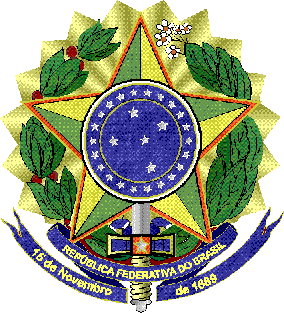 Atividade: ESTÁGIO EM DOCÊNCIA PLANO DE TRABALHO:Discente:Professor(a) Orientador(a):Professor Responsável pela Disciplina:Data prevista de início:Data prevista de finalização:Disciplina de graduação:Objetivo(s):Conteúdo programático:Plano de trabalho com as atividades desenvolvidasBibliografia:Vitória,	, de	de 20	.Assinatura Aluno(a):                                              Assinatura Orientador(a):